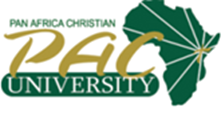 PAN AFRICA CHRISTIAN UNIVERSITYSCHOOL OF THEOLOGYEND OF SEMESTER EXAMINATION FOR THE DEGREE OF MASTERS OF ARTS IN BIBLICAL THEOLOGYMAY-AUGUST 2018CAMPUS: 			ROYSAMBUDEPARTMENT:	BIBLICAL AND THEOLOGICAL STUDIESCOURSE CODE: 	MBT508COURSE TITLE: 	CRITICAL METHODS IN BIBLICAL THEOLOGYEXAM DATE: 		WEDNESDAY 8TH AUGUST 2018TIME: 			5.30PM-8.30PMINSTRUCTIONSRead the instructions and questions carefully before you write the answers.Write your STUDENT NUMBER in the Answer Booklet givenThis paper has FIVE questions.Section A is COMPULSORY.Answer ANY TWO questions in Section B.You are allowed to use the Bible.Time allowed: 3HRSSECTION A: Answer ALL questions1. Analyze Luke 19:1-10 using a critical method of your choice. Clearly state the critical method that you are applying and relate your findings to a contemporary issue in the African society today. 										(20 marks)SECTION B: Answer ANY TWO questions2. Discuss John 8:1-11 using Feminist criticism and relate your findings to current issues in gender relations in the African society today. 				(10 marks)3. Discuss the main features of Narrative criticism and point out some potential weaknesses of the method. Give examples to illustrate your answers.			(10 marks)4. Using Form criticism, discuss Philippians 2:1-11. Give examples to illustrate your answers. (10 marks)5. Establish the issues of kinship in Genesis 37:3-35 using social scientific criticism and give contemporary examples to illustrate your findings. 				(10 marks)